Додаток 2до рішення виконавчогокомітету міської радивід 29 лютого 2024 року №42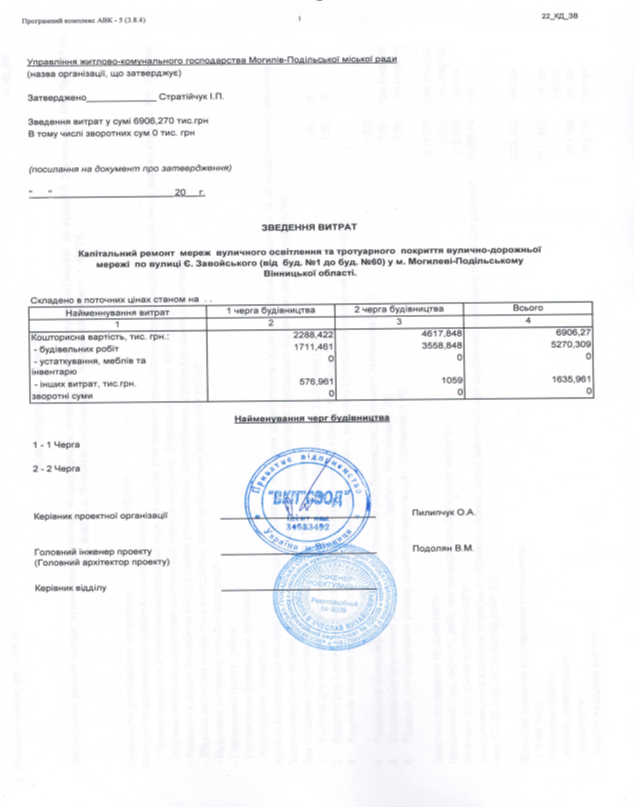 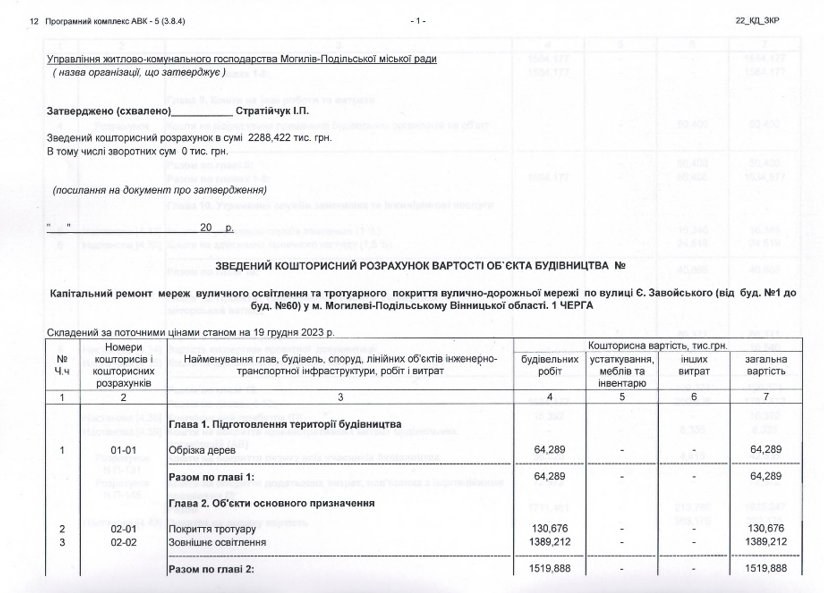 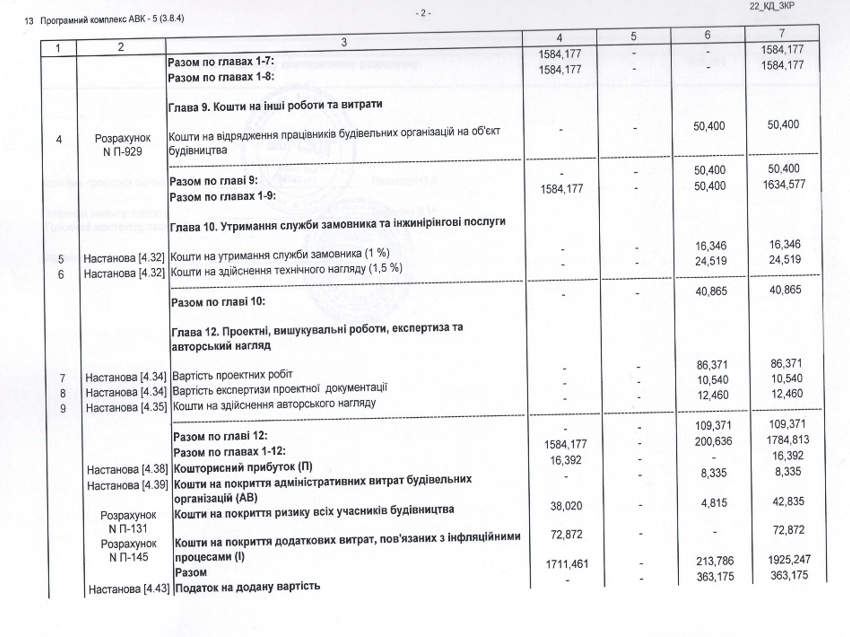 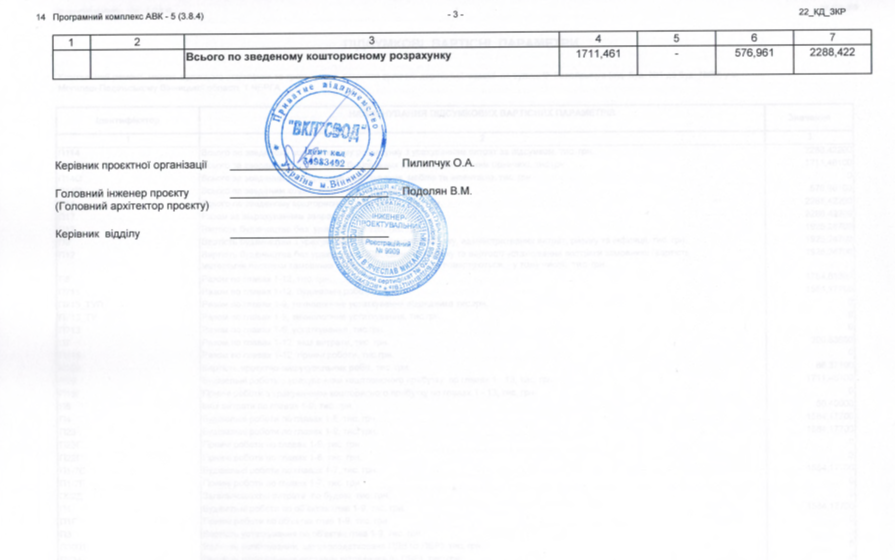 